Ingreso FullcollegeInformación de Ingreso a FullcollegePara ingresar a Fullcollege y revisar la información correspondiente al Alumno se debe seguir los siguientes pasos:Ingresar a la página del colegio www.colegiosantotomas .cl, una vez dentro de la página dirigirse y pinchar el banner ubicado al costado superior izquierdo de la página que indica Ingreso a Fullcolege Edición WEB,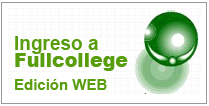  este le redireccionará a la siguiente dirección Web, en donde debe ingresar.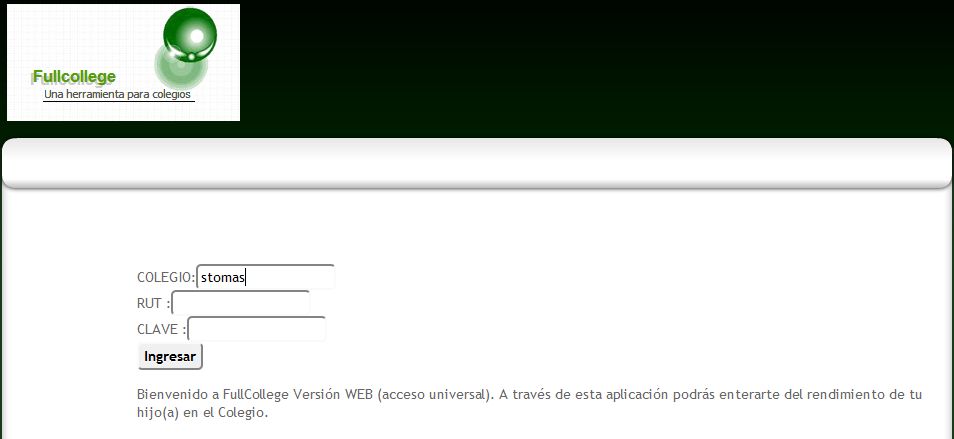 Colegio: stomasRUT: sin dígito verificadorCLAVE : últimos 4 números del RUT